ПРИОРИТЕТНЫЙ ПРОЕКТ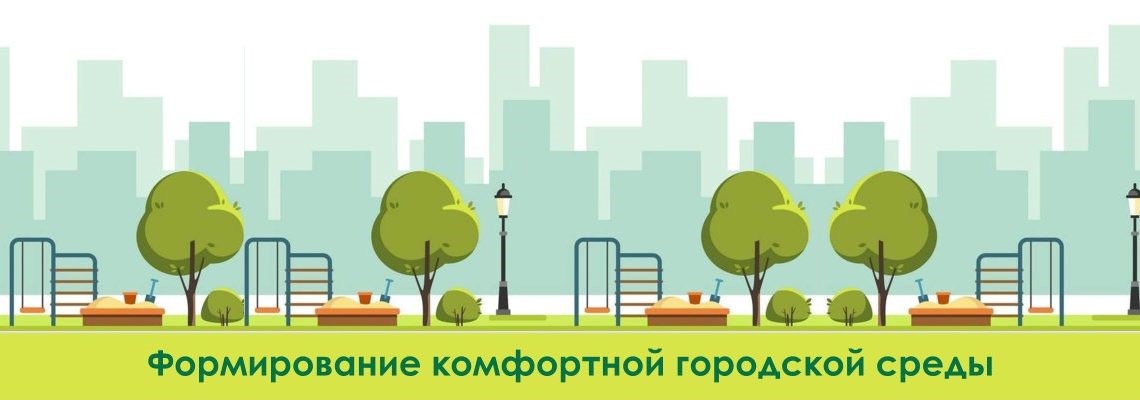                     УВАЖАЕМЫЕ ЖИТЕЛИ НАШЕГО ГОРОДА!Реализация приоритетного проекта  «Формирование современной городской среды» на территории Рославльского городского поселения Рославльского района Смоленской области продолжается.     С 21.05.2020года проводятся обсуждения дизайн – концепций будущего благоустройства территорий, подлежащих благоустройству в 2021году, на основании проведенного 19.12.2019 года рейтингового голосования по отбору общественных территорий подлежащих благоустройству, в рамках реализации  муниципальной программы  «Формирование современной городской среды на территории Рославльского городского поселения Рославльского района Смоленской области» и протокола  общественной комиссии по реализации проекта  от 23.12.2019г.  №12.     Обсуждению подлежат проекты общественных территорий:- пешеходная зона (тротуар) по 5-му пер. Мичурина (участок от взрослой поликлиники ОГБУЗ «Рославльская ЦРБ» до ул. Мичурина);- пешеходная зона по ул. Пролетарская (участок от 2-го путепровода до моста р. Остер).     Проекты дизайн - проектов вышеуказанных территорий размещены на официальном сайте Администрации  муниципального образования  «Рославльский район» Смоленской области в информационно-телекоммуникационной сети «Интернет» по адресу:wwwroslavl.ru. Раздел Формирование современной городской среды.     Обсуждения  будут проходить  по 20.06.2020года включительно.      Предложения к проектам  направляются в письменном виде на адрес  электронной почты: administrator@roslavl.ru. Администрации муниципального образования  «Рославльский район»  Смоленской области.      По завершению приема предложений общественной комиссией будет проведено их рассмотрение.     Просим Вас принять  участие в обсуждении проектов и направить свои предложение на адрес электронной почты по указанному адресу.     Контактные лица по вопросам направления предложений: - начальник планово-производственного отдела Комитета жилищно-коммунального хозяйства, энергетики, дорог и транспорта Администрации муниципального образования  «Рославльский район»  Смоленской области  Черных Светлана Витальевна, контактный телефон 8(48134) 4-18-82 ;- Главный специалист Комитета по строительству и архитектуре Администрации муниципального образования  «Рославльский район»  Смоленской области  Крюков Андрей Валентинович, контактный телефон 8(48134) 4-14-50.